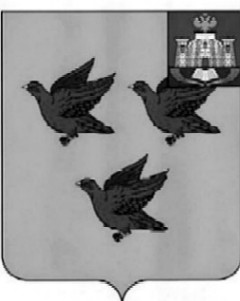 РОССИЙСКАЯ ФЕДЕРАЦИЯОРЛОВСКАЯ ОБЛАСТЬ  АДМИНИСТРАЦИИ  ГОРОДА ЛИВНЫП О С Т А Н О В Л Е Н И Е26        августа        2020 г. 			                                     № __480                           г.ЛивныО проведении аукциона направо заключения договоровна размещение нестационарныхторговых  объектов      В соответствии с Федеральными законами от 6 октября 2003 года № 131-ФЗ «Об общих принципах организации местного самоуправления в Российской Федерации», от 28 декабря 2009 года № 381-ФЗ «Об основах государственного регулирования торговой деятельности в Российской Федерации», постановлением администрации города Ливны от 13 ноября 2017 года № 130 «О размещении нестационарных торговых объектов на территории города Ливны Орловской области», от 27 ноября  2019 года № 102 «Об утверждении схемы размещения нестационарных торговых объектов на территории города Ливны  на 2020 год», в целях удовлетворения покупательского спроса  администрация города   п о с т а н о в л я е т:    1.Организовать и провести в  сентябре 2020 года:           -  аукцион на право заключения договоров на размещение нестационарных торговых объектов:      2. Комитету экономики, предпринимательства и торговли  администрации города  разместить информацию об аукционе  на официальном сайте администрации города Ливны в сети Интернет.      3. Контроль за исполнением настоящего постановления  возложить на первого заместителя  главы администрации города  Л.И.Полунину.Глава города                                                                                     С.А. Трубицин       Аверкиева Н.В.7-32-77№ ло таМесто расположения нестацио- нарного объектаСрокдоговораТорговаяплощадьм.кв.Вид нес-тационар-ного торгового объектаСпециализацияНача-льная цена договора(руб.)Шаг аукциона(руб.)Задаток(руб.)Возможностьпод-ключения к эл. сетям1Ул. Кирова (рядом с автовокзалом)с 01.10. 2020г. по31.12.2020г.12,0КиоскБытовые услуги 9043,00500500-2Ул. Гайдара (напротив магазина «Фикс Прайс»)с 01.10. 2020г. по31.12.2020г.20,0ПавильонОказание услуг общественного питания на напитки наааанапиБыто-выелуги21530,95500500-3Ул. Кирова (площадь у ж/д вокзала)с 01.10. 2020г. по31.12.2020г.10,0Торговый павильонУслуги пассажирского транспорта 2691,37500500-4Ул.Кирова (слева от киоска «Русский аппетит) №1с 01.10. 2020г. по31.12.2020г.9КиоскПродовольственные товары4844,46500500-5Ул.Кирова (слева от киоска «Русский аппетит) №2с 01.10. 2020г. по31.12.2020г.9КиоскПродовольственные товары4844,46500500-6Ул.Кирова (слева от киоска «Русский аппетит) №3с 01.10. 2020г. по31.12.2020г.9КиоскПродовольственные товары4844,46500500-